Схема расположения земельных участков на кадастровом плане территорииУтвержденаПостановлением главы администрации муниципального района Абзелиловский район Республики Башкортостан№      «    »      2020 г.Условный номер земельного участка Условный номер земельного участка Условный номер земельного участка Условный номер земельного участка :ЗУ1:ЗУ1:ЗУ1:ЗУ1:ЗУ1Площадь земельного участка Площадь земельного участка Площадь земельного участка 201472014720147м2м2м2м2Обозначение
характерных точек границКоординаты, мКоординаты, мКоординаты, мКоординаты, мОбозначение
характерных точек границОбозначение
характерных точек границКоординаты, мКоординаты, мКоординаты, мОбозначение
характерных точек границXYYYОбозначение
характерных точек границОбозначение
характерных точек границXYY:ЗУ11501424233134723313472331347665014542331252233125225016002331380233138023313807750145223312612331261350164023312692331269233126988501443233126123312614501582233126423312642331264995014282331326233132655014972331249233124923312491150142423313472331347Система координат – МСК–02, зона 2  Масштаб 1:5000Условные обозначения:                     - граница земельного участка         :ЗУ1       – обозначение образуемого земельного участкаАдрес (описание местоположения) образуемого земельного участка:  Республика Башкортостан, Абзелиловский район, СП Аскаровский сельсовет, с.Аскарово.Доступ к образуемому земельному участку осуществляется через исходный земельный участок,  либо иными способами, предусмотренные законодательством Российской Федерации.Категория земель: земли промышленности, энергетики, транспорта, связи, радиовещания, телевидения, информатики, земли для обеспечения космической деятельности, земли обороны, безопасности и земли иного специального назначения.Система координат – МСК–02, зона 2  Масштаб 1:5000Условные обозначения:                     - граница земельного участка         :ЗУ1       – обозначение образуемого земельного участкаАдрес (описание местоположения) образуемого земельного участка:  Республика Башкортостан, Абзелиловский район, СП Аскаровский сельсовет, с.Аскарово.Доступ к образуемому земельному участку осуществляется через исходный земельный участок,  либо иными способами, предусмотренные законодательством Российской Федерации.Категория земель: земли промышленности, энергетики, транспорта, связи, радиовещания, телевидения, информатики, земли для обеспечения космической деятельности, земли обороны, безопасности и земли иного специального назначения.Система координат – МСК–02, зона 2  Масштаб 1:5000Условные обозначения:                     - граница земельного участка         :ЗУ1       – обозначение образуемого земельного участкаАдрес (описание местоположения) образуемого земельного участка:  Республика Башкортостан, Абзелиловский район, СП Аскаровский сельсовет, с.Аскарово.Доступ к образуемому земельному участку осуществляется через исходный земельный участок,  либо иными способами, предусмотренные законодательством Российской Федерации.Категория земель: земли промышленности, энергетики, транспорта, связи, радиовещания, телевидения, информатики, земли для обеспечения космической деятельности, земли обороны, безопасности и земли иного специального назначения.Система координат – МСК–02, зона 2  Масштаб 1:5000Условные обозначения:                     - граница земельного участка         :ЗУ1       – обозначение образуемого земельного участкаАдрес (описание местоположения) образуемого земельного участка:  Республика Башкортостан, Абзелиловский район, СП Аскаровский сельсовет, с.Аскарово.Доступ к образуемому земельному участку осуществляется через исходный земельный участок,  либо иными способами, предусмотренные законодательством Российской Федерации.Категория земель: земли промышленности, энергетики, транспорта, связи, радиовещания, телевидения, информатики, земли для обеспечения космической деятельности, земли обороны, безопасности и земли иного специального назначения.Система координат – МСК–02, зона 2  Масштаб 1:5000Условные обозначения:                     - граница земельного участка         :ЗУ1       – обозначение образуемого земельного участкаАдрес (описание местоположения) образуемого земельного участка:  Республика Башкортостан, Абзелиловский район, СП Аскаровский сельсовет, с.Аскарово.Доступ к образуемому земельному участку осуществляется через исходный земельный участок,  либо иными способами, предусмотренные законодательством Российской Федерации.Категория земель: земли промышленности, энергетики, транспорта, связи, радиовещания, телевидения, информатики, земли для обеспечения космической деятельности, земли обороны, безопасности и земли иного специального назначения.Система координат – МСК–02, зона 2  Масштаб 1:5000Условные обозначения:                     - граница земельного участка         :ЗУ1       – обозначение образуемого земельного участкаАдрес (описание местоположения) образуемого земельного участка:  Республика Башкортостан, Абзелиловский район, СП Аскаровский сельсовет, с.Аскарово.Доступ к образуемому земельному участку осуществляется через исходный земельный участок,  либо иными способами, предусмотренные законодательством Российской Федерации.Категория земель: земли промышленности, энергетики, транспорта, связи, радиовещания, телевидения, информатики, земли для обеспечения космической деятельности, земли обороны, безопасности и земли иного специального назначения.Система координат – МСК–02, зона 2  Масштаб 1:5000Условные обозначения:                     - граница земельного участка         :ЗУ1       – обозначение образуемого земельного участкаАдрес (описание местоположения) образуемого земельного участка:  Республика Башкортостан, Абзелиловский район, СП Аскаровский сельсовет, с.Аскарово.Доступ к образуемому земельному участку осуществляется через исходный земельный участок,  либо иными способами, предусмотренные законодательством Российской Федерации.Категория земель: земли промышленности, энергетики, транспорта, связи, радиовещания, телевидения, информатики, земли для обеспечения космической деятельности, земли обороны, безопасности и земли иного специального назначения.Система координат – МСК–02, зона 2  Масштаб 1:5000Условные обозначения:                     - граница земельного участка         :ЗУ1       – обозначение образуемого земельного участкаАдрес (описание местоположения) образуемого земельного участка:  Республика Башкортостан, Абзелиловский район, СП Аскаровский сельсовет, с.Аскарово.Доступ к образуемому земельному участку осуществляется через исходный земельный участок,  либо иными способами, предусмотренные законодательством Российской Федерации.Категория земель: земли промышленности, энергетики, транспорта, связи, радиовещания, телевидения, информатики, земли для обеспечения космической деятельности, земли обороны, безопасности и земли иного специального назначения.Система координат – МСК–02, зона 2  Масштаб 1:5000Условные обозначения:                     - граница земельного участка         :ЗУ1       – обозначение образуемого земельного участкаАдрес (описание местоположения) образуемого земельного участка:  Республика Башкортостан, Абзелиловский район, СП Аскаровский сельсовет, с.Аскарово.Доступ к образуемому земельному участку осуществляется через исходный земельный участок,  либо иными способами, предусмотренные законодательством Российской Федерации.Категория земель: земли промышленности, энергетики, транспорта, связи, радиовещания, телевидения, информатики, земли для обеспечения космической деятельности, земли обороны, безопасности и земли иного специального назначения.Система координат – МСК–02, зона 2  Масштаб 1:5000Условные обозначения:                     - граница земельного участка         :ЗУ1       – обозначение образуемого земельного участкаАдрес (описание местоположения) образуемого земельного участка:  Республика Башкортостан, Абзелиловский район, СП Аскаровский сельсовет, с.Аскарово.Доступ к образуемому земельному участку осуществляется через исходный земельный участок,  либо иными способами, предусмотренные законодательством Российской Федерации.Категория земель: земли промышленности, энергетики, транспорта, связи, радиовещания, телевидения, информатики, земли для обеспечения космической деятельности, земли обороны, безопасности и земли иного специального назначения.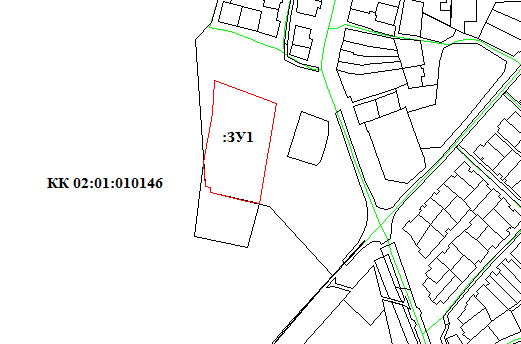 